  COLLEGE OF ENGINEERING & TECHNOLOGY,    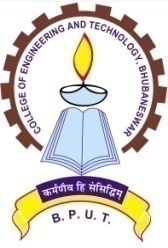          TECHNO CAMPUS, GHATIKIA, BHUBANESWAR-751029                                               No. 2638/CET; Dated 08.08.2016NOTICE FOR REPORTING OF CANDIDATES FOR FINAL ADMISSION INTO 1st YEAR B. Arch. CANDIDATES  The candidates allotted for admission in CET for 1st year B.Arch. are instructed to report in Academic Section on 12th August, 2016 at 10 AM in CET for final admission. The admission fees should be deposited in form of Demand Draft amounting to Rs. 37,400/- issued through any nationalised bank in favour of Principal, CET Bhubaneswar payable at Bhubaneswar. All the fees must be deposited in one instalment in form of D.D. at the time of reporting for final admission. Part fee payment at the time of admission is not allowed. The candidates are required to submit one set xerox copies of mark sheets and certificates, two pass port size photographs, CLC, conduct certificate, rank card, final allotment letter along with all original relevant documents for verification purpose. Classes will start from 16th August, 2016. Limited hostel facility is available. Candidates interested for hostel are required to apply at the time of admission on 12.08.2016. Fee structure for 1st year B. Arch Programme -2016-17)   (In Rupees)	Tuition Fee				12000/-			Dev. Fee				  7000/-			Lab. Maint.Fee			  1500/-			Student Activity Fee			  1500/-			Internal Exam. Fee			  1800/-			Site Visit Fee				    600/-			Caution Money Fee			  2500/-			T & P (One Time)			  5000/-			Transp. Fee				  4000/-			Alumni. Asso.Fee (One Time)	  1500/-			_______		37400/-	This fee structure does not include Hostel Fees. The total fee mentioned above is excluding the BPUT Registration Fee deposited by the candidates earlier at the time of document verification. The above fee structure may be revised as per Govt. directives and the students have to pay the balance amount accordingly. 				       Sd/-                                                                                                                                              PRINCIPAL